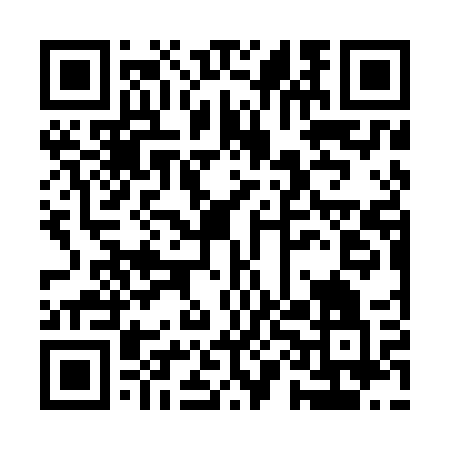 Ramadan times for Rydultowy, PolandMon 11 Mar 2024 - Wed 10 Apr 2024High Latitude Method: Angle Based RulePrayer Calculation Method: Muslim World LeagueAsar Calculation Method: HanafiPrayer times provided by https://www.salahtimes.comDateDayFajrSuhurSunriseDhuhrAsrIftarMaghribIsha11Mon4:204:206:0811:563:525:455:457:2712Tue4:184:186:0611:563:535:475:477:2913Wed4:154:156:0411:563:545:495:497:3114Thu4:134:136:0111:553:565:505:507:3215Fri4:114:115:5911:553:575:525:527:3416Sat4:084:085:5711:553:585:535:537:3617Sun4:064:065:5511:553:595:555:557:3818Mon4:034:035:5311:544:015:575:577:4019Tue4:014:015:5111:544:025:585:587:4120Wed3:593:595:4811:544:036:006:007:4321Thu3:563:565:4611:534:056:016:017:4522Fri3:543:545:4411:534:066:036:037:4723Sat3:513:515:4211:534:076:056:057:4924Sun3:493:495:4011:524:086:066:067:5125Mon3:463:465:3711:524:096:086:087:5226Tue3:443:445:3511:524:116:096:097:5427Wed3:413:415:3311:524:126:116:117:5628Thu3:383:385:3111:514:136:136:137:5829Fri3:363:365:2911:514:146:146:148:0030Sat3:333:335:2711:514:156:166:168:0231Sun4:314:316:2412:505:177:177:179:041Mon4:284:286:2212:505:187:197:199:062Tue4:254:256:2012:505:197:207:209:083Wed4:234:236:1812:495:207:227:229:104Thu4:204:206:1612:495:217:247:249:125Fri4:174:176:1412:495:227:257:259:146Sat4:154:156:1112:495:237:277:279:167Sun4:124:126:0912:485:247:287:289:198Mon4:094:096:0712:485:267:307:309:219Tue4:064:066:0512:485:277:317:319:2310Wed4:044:046:0312:485:287:337:339:25